2023年部门预算目   录第一部分  部门概况 一、主要职能二、机构设置三、部门预算部门构成第二部分  部门预算表一、收支总表二、收入总表三、支出总表四、财政拨款收支总表五、一般公共预算支出表六、一般公共预算基本支出表七、一般公共预算“三公”经费支出表八、政府性基金预算支出表第三部分  部门预算情况说明第四部分  名词解释第一部分　部门概况一、主要职能（一）代表和维护妇女儿童的合法权益、促进男女平等。（二）教育、团结、动员妇女投身改革开放和社会主义现代化建设，促进经济发展和社会全面进步，全面提高妇女素质。（三）开展适合妇女儿童特点的各项活动，承办县妇儿工委办公室的日常工作，促进"湟源县妇女儿童发展规划"的实施。（四）争取和接受外援项目，组织管理、实施好现有项目。（五）代表妇女儿童参与国家事务的民主管理、民主监督，监督检查《妇女权益保障法》、《女职工劳动保护法规定》、《劳动法》等法律的实施，受理妇女群众来信来访，依法维护妇女的权益，反映妇女群众的呼声。（六）对全县农村妇女进行文化科技培训，对城镇妇女进行职业道德教育，开展岗位技术和劳动竞赛活动。在全县继续深入开展"家家幸福安康工程""巾帼建功"等活动活动。（七）完成县委、政府以及省、市妇联交办的其他任务。（八）其他工作。二、机构设置无三、部门预算部门构成纳入湟源县妇女联合会2023年部门预算编制范围的二级预算单位包括：第二部分  部门预算表（注：此表为空表）第三部分  部门预算情况说明一、关于湟源县妇女联合会2023年部门收支预算情况的总体说明按照综合预算的原则，湟源县妇女联合会所有收入和支出均纳入部门预算管理。收入包括：一般公共预算拨款收入113.17万元；支出包括：一般公共服务支出82.71万元，社会保障和就业支出15.74万元，卫生健康支出8.25万元，住房保障支出6.46万元。湟源县妇女联合会2023年收支总预算113.17万元。二、关于湟源县妇女联合会2023年部门收入预算情况说明湟源县妇女联合会2023年收入预算113.17万元，其中：一般公共预算拨款收入113.17万元，占100.00%。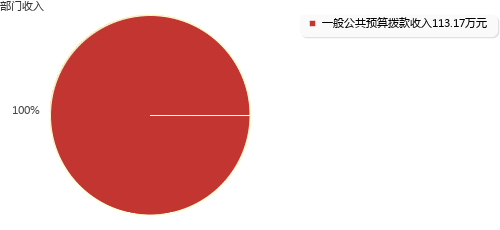 三、关于湟源县妇女联合会2023年部门支出预算情况说明湟源县妇女联合会2023年支出预算113.17万元，其中：基本支出100.17万元，占88.51%；项目支出13.00万元，占11.49%。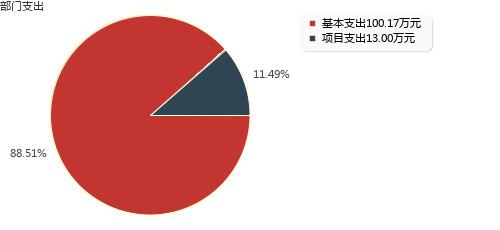 四、关于湟源县妇女联合会2023年财政拨款收支预算情况的总体说明湟源县妇女联合会2023年财政拨款收支总预算113.17万元，比上年增加39.45万元，主要是本年度项目资金的预算增加。收入包括：一般公共预算拨款收入113.17万元，上年结转0.00万元；政府性基金预算拨款收入0.00万元，上年结转0.00万元。支出包括： 一般公共服务支出82.71万元， 社会保障和就业支出15.74万元， 卫生健康支出8.25万元， 住房保障支出6.46万元。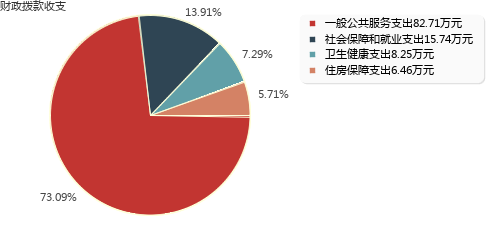 五、关于湟源县妇女联合会2023年一般公共预算当年拨款情况说明（一）一般公共预算当年拨款规模变化情况。湟源县妇女联合会2023年一般公共预算当年拨款113.17万元,比上年增加39.45万元，主要是活动经费增加、本年度项目资金的预算增加。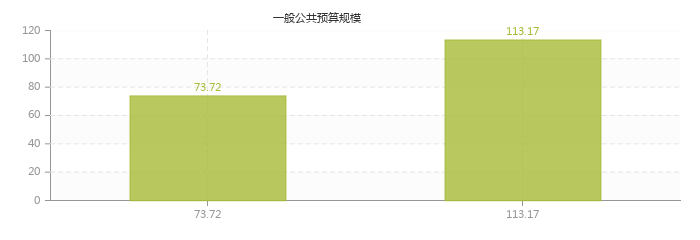 （二）一般公共预算当年拨款结构情况。一般公共服务支出82.71万元，占73.08%；社会保障和就业支出15.74万元，占13.91%；卫生健康支出8.25万元，占7.29%；住房保障支出6.46万元，占5.71%。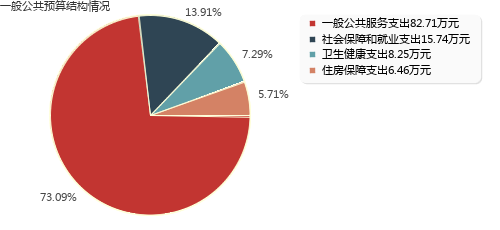 （三）一般公共预算当年拨款具体使用情况。1、一般公共服务支出（类）群众团体事务（款）行政运行（项）2023年预算数为82.71万元，比上年增加30.98万元，增长59.89%。主要是活动经费增加、本年度项目资金的预算增加。2、社会保障和就业支出（类）行政事业单位养老支出（款）机关事业单位基本养老保险缴费支出（项）2023年预算数为6.82万元，比上年增加2.61万元，增长62.00%。主要是当年调整了单位养老保险缴费比例。3、社会保障和就业支出（类）行政事业单位养老支出（款）机关事业单位职业年金缴费支出（项）2023年预算数为3.41万元，比上年增加1.31万元，增长62.38%。主要是当年调整了单位职业年金缴费比例。4、社会保障和就业支出（类）行政事业单位养老支出（款）其他行政事业单位养老支出（项）2023年预算数为5.42万元，比上年增加0.18万元，增长3.44%。主要是其他人员养老保险进行了调整。5、社会保障和就业支出（类）其他社会保障和就业支出（款）其他社会保障和就业支出（项）2023年预算数为0.09万元，比上年增加0.03万元，增长50.00%。主要是其他社会保障和就业支出往年未纳入单位预算。6、卫生健康支出（类）行政事业单位医疗（款）行政单位医疗（项）2023年预算数为4.75万元，比上年增加0.81万元，增长20.56%。主要是当年调整了单位医疗缴费比例。7、卫生健康支出（类）行政事业单位医疗（款）公务员医疗补助（项）2023年预算数为3.51万元，比上年增加0.94万元，增长36.58%。主要是当年调整了单位医疗补助缴费比例。8、住房保障支出（类）住房改革支出（款）住房公积金（项）2023年预算数为6.46万元，比上年增加2.60万元，增长67.36%。主要是当年调整了单位住房公积金缴费比例。六、关于湟源县妇女联合会2023年一般公共预算基本支出情况说明湟源县妇女联合会2023年一般公共预算基本支出100.17万元，其中：人员经费92.16万元，主要包括：基本工资18.26万元、津贴补贴26.02万元、奖金17.43万元、机关事业单位基本养老保险缴费6.82万元、职业年金缴费3.41万元、职工基本医疗保险缴费2.85万元、公务员医疗补助缴费3.51万元、其他社会保障缴费0.09万元、住房公积金6.46万元、退休费5.42万元、医疗费补助1.90万元；公用经费8.01万元，主要包括：办公费0.55万元、水费0.10万元、电费0.10万元、邮电费0.40万元、取暖费0.50万元、差旅费0.45万元、公务接待费0.15万元、工会经费0.88万元、公务用车运行维护费1.00万元、其他交通费用3.42万元、其他商品和服务支出0.46万元。七、关于湟源县妇女联合会2023年一般公共预算“三公”经费预算情况说明湟源县妇女联合会2023年一般公共预算“三公”经费预算数为1.15万元，比上年增加0.03万元，其中：因公出国（境）费0.00万元，增加0.00万元；公务用车购置及运行费1.00万元，增加0.00万元；公务接待费0.15万元，增加0.03万元。2023年“三公”经费预算比上年增加主要是取消疫情管控，上级业务部门指导检查工作的次数比往年有所增加。八、关于湟源县妇女联合会2023年政府性基金预算支出情况的说明湟源县妇女联合会2023年没有使用政府性基金预算拨款安排的支出。九、其他重要事项的情况说明（一）机关运行经费安排情况。2023年湟源县妇女联合会机关运行经费财政拨款预算8.01万元，比上年预算增加1.67万元，增长26.34%。主要是活动经费增加。（二）政府采购安排情况。2023年湟源县妇女联合会各单位政府采购预算总额5万元，其中：政府采购货物预算5万元、政府采购工程预算0万元、政府采购服务预算0万元。（三）国有资产占有使用情况。截至2023年2月底，湟源县妇女联合会所属各预算单位共有车辆1辆，其中，省级领导干部用车0辆、厅级领导干部用车0辆、一般公务用车1辆、一般执法执勤用车0辆、特种专业技术用车0辆、其他用车0辆。单价50万元以上通用设备0台（套），单价100万元以上专用设备0台（套）。（四）绩效目标设置情况。2023年湟源县妇女联合会预算均实行绩效目标管理，涉及项目2个，预算金额13.00万元。第四部分  名词解释一、收入类财政拨款收入：指本级财政当年拨付的资金，包括一般公共预算拨款收入和政府性基金预算拨款收入。其中：一般公共预算拨款收入包括财政部门经费拨款、专项收入、行政事业性收费收入、罚没收入、国有资源（资产）有偿使用收入和其他收入。二、支出类（一）基本支出：指为保障机构正常运转、完成日常工作任务而发生的人员支出和公用支出。（二）项目支出：指在基本支出之外为完成特定行政任务和事业发展目标所发生的支出。（三）一般公共预算“三公”经费支出：指一般公共预算安排的因公出国（境）费、公务用车购置及运行费和公务接待费支出。其中，因公出国（境）费是指部门工作人员因公务出国（境）的往返机票费、住宿费、伙食费、培训费等支出；公务用车购置及运行费是指部门购置公务用车支出及公务用车使用过程中发生的租用费、燃料费、过路过桥费、保险费等支出；公务接待费支出是指部门按规定开支的各类公务接待（含外宾接待）支出。（四）机关运行经费：为保障行政部门（含参照公务员法管理的事业部门）运行用于购买货物和服务的各项资金，包括办公及印刷费、邮电费、差旅费、会议费、福利费、日常维修费、专用材料及一般设备购置费、办公用房水电费、办公用房取暖费、办公用房物业管理费、公务用车运行维护费以及其他费用。三、支出科目类（一）社会保障和就业支出（类）行政事业单位养老支出（款）机关事业单位基本养老保险缴费支出（项）：反映机关事业单位实施养老保险制度由单位缴纳的基本养老保险费支出。（二）社会保障和就业支出（类）行政事业单位养老支出（款）机关事业单位职业年金缴费支出（项）：反映机关事业单位实施养老保险制度由单位实际缴纳的职业年金支出。（三）卫生健康支出（类）行政事业单位医疗（款）行政单位医疗（项）：反映财政部门安排的行政单位（包括实行公务员管理的事业单位，下同）基本医疗保险缴费经费、未参加医疗保险的行政单位的公费医疗经费，按国家规定享受离休人员、红军老战士待遇人员的医疗经费。（四）一般公共服务支出（类）群众团体事务（款）行政运行（项）：反映行政单位（包括实行公务员管理的事业单位）的基本支出。（五）卫生健康支出（类）行政事业单位医疗（款）公务员医疗补助（项）：反映财政部门安排的公务员医疗补助经费。（六）社会保障和就业支出（类）行政事业单位养老支出（款）其他行政事业单位养老支出（项）：反映除上述项目以外其他用于行政事业单位养老方面的支出。（七）住房保障支出（类）住房改革支出（款）住房公积金（项）：反映行政事业单位按人力资源和社会保障部、财政部规定的基本工资和津贴补贴以及规定比例为职工缴纳的住房公积金。（八）社会保障和就业支出（类）其他社会保障和就业支出（款）其他社会保障和就业支出（项）：反映除上述项目以外其他用于社会保障和就业方面的支出。四、部门专业类名词无湟源县妇女联合会序号单位名称1无部门公开表1部门公开表1部门公开表1部门公开表1收支总表收支总表收支总表收支总表单位：万元单位：万元单位：万元单位：万元收     入收     入支     出支     出项     目预算数项目（按功能分类）预算数一、一般公共预算拨款收入113.17一、一般公共服务支出82.71二、政府性基金预算拨款收入二、外交支出三、国有资本经营预算拨款收入三、国防支出四、财政专户管理资金收入四、公共安全支出五、事业收入五、教育支出六、上级补助收入六、科学技术支出七、附属单位上缴收入七、文化旅游体育与传媒支出八、事业单位经营收入八、社会保障和就业支出15.74九、其他收入九、社会保险基金支出十、卫生健康支出8.25十一、节能环保支出十二、城乡社区支出十三、农林水支出十四、交通运输支出十五、资源勘探工业信息等支出十六、商业服务业等支出十七、金融支出十八、援助其他地区支出十九、自然资源海洋气象等支出二十、住房保障支出6.46二十一、粮油物资储备支出二十二、国有资本经营预算支出二十三、灾害防治及应急管理支出二十四、预备费二十五、其他支出二十六、转移性支出二十七、债务还本支出二十八、债务付息支出二十九、债务发行费用支出三十、抗疫特别国债安排的支出三十一、往来性支出本年收入合计113.17本年支出合计113.17上年结转结转下年收入总计113.17支出总计113.17部门公开表2部门公开表2部门公开表2部门公开表2部门公开表2部门公开表2部门公开表2部门公开表2部门公开表2部门公开表2部门公开表2部门公开表2收入总表收入总表收入总表收入总表收入总表收入总表收入总表收入总表收入总表收入总表收入总表收入总表单位：万元单位：万元单位：万元单位：万元单位：万元单位：万元单位：万元单位：万元单位：万元单位：万元单位：万元单位：万元预算部门合计上年结转一般公共预算拨款收入政府性基金预算拨款收入国有资本经营预算拨款收入财政专户管理资金收入事业收入上级补助收入附属部门上缴收入事业部门经营收入其他收入113.17113.17中共湟源县委办公室113.17113.17湟源县妇女联合会113.17113.17部门公开表3部门公开表3部门公开表3部门公开表3部门公开表3部门公开表3部门公开表3部门公开表3支出总表支出总表支出总表支出总表支出总表支出总表支出总表支出总表单位：万元单位：万元单位：万元单位：万元单位：万元单位：万元单位：万元单位：万元科目编码科目名称合计基本支出项目支出事业部门经营支出上缴上级支出对附属部门补助支出合计合计113.17100.1713.00201一般公共服务支出82.7169.7113.0020129群众团体事务82.7169.7113.002012901行政运行82.7169.7113.00208社会保障和就业支出15.7415.7420805行政事业单位养老支出15.6515.652080505机关事业单位基本养老保险缴费支出6.826.822080506机关事业单位职业年金缴费支出3.413.412080599其他行政事业单位养老支出5.425.4220899其他社会保障和就业支出0.090.092089999其他社会保障和就业支出0.090.09210卫生健康支出8.258.2521011行政事业单位医疗8.258.252101101行政单位医疗4.754.752101103公务员医疗补助3.513.51221住房保障支出6.466.4622102住房改革支出6.466.462210201住房公积金6.466.46部门公开表4部门公开表4部门公开表4部门公开表4部门公开表4部门公开表4财政拨款收支总表财政拨款收支总表财政拨款收支总表财政拨款收支总表财政拨款收支总表财政拨款收支总表单位：万元单位：万元单位：万元单位：万元单位：万元单位：万元收      入收      入支       出支       出支       出支       出项    目预算数项  目合计一般公共预算政府性基金预算一、本年收入113.17一、本年支出113.17113.17（一）一般公共预算拨款收入113.17（一）一般公共服务支出82.7182.71（二）政府性基金预算拨款收入（二）外交支出（三）国防支出（四）公共安全支出（五）教育支出（六）科学技术支出（七）文化旅游体育与传媒支出（八）社会保障和就业支出15.7415.74（九）社会保险基金支出（十）卫生健康支出8.258.25（十一）节能环保支出（十二）城乡社区支出（十三）农林水支出（十四）交通运输支出（十五）资源勘探工业信息等支出（十六）商业服务业等支出（十七）金融支出（十八）援助其他地区支出（十九）自然资源海洋气象等支出（二十）住房保障支出6.466.46（二十一）粮油物资储备支出（二十二）国有资本经营预算支出（二十三）灾害防治及应急管理支出（二十四）预备费（二十五）其他支出（二十六）转移性支出（二十七）债务还本支出（二十八）债务付息支出（二十九）债务发行费用支出（三十）抗疫特别国债安排的支出（三十一）往来性支出二、上年结转二、结转下年（一）一般公共预算拨款（二）政府性基金预算拨款收入总计113.17支出总计113.17113.17部门公开表5部门公开表5部门公开表5部门公开表5部门公开表5部门公开表5部门公开表5一般公共预算支出表一般公共预算支出表一般公共预算支出表一般公共预算支出表一般公共预算支出表一般公共预算支出表一般公共预算支出表单位：万元单位：万元单位：万元单位：万元单位：万元单位：万元单位：万元支出功能分类科目支出功能分类科目支出功能分类科目支出功能分类科目2023年预算数2023年预算数2023年预算数科目编码科目编码科目编码科目名称合计基本支出项目支出类款项科目名称合计基本支出项目支出合计合计合计合计113.17100.1713.00201一般公共服务支出　82.7169.7113.0029群众团体事务　82.7169.7113.0001行政运行　82.7169.7113.00208社会保障和就业支出　15.7415.7405行政事业单位养老支出　15.6515.6505机关事业单位基本养老保险缴费支出　6.826.8206机关事业单位职业年金缴费支出　3.413.4199其他行政事业单位养老支出　5.425.4299其他社会保障和就业支出　0.090.0999其他社会保障和就业支出　0.090.09210卫生健康支出　8.258.2511行政事业单位医疗　8.258.2501行政单位医疗　4.754.7503公务员医疗补助　3.513.51221住房保障支出　6.466.4602住房改革支出　6.466.4601住房公积金　6.466.46部门公开表6部门公开表6部门公开表6部门公开表6部门公开表6部门公开表6一般公共预算基本支出表一般公共预算基本支出表一般公共预算基本支出表一般公共预算基本支出表一般公共预算基本支出表一般公共预算基本支出表单位：万元单位：万元单位：万元单位：万元单位：万元单位：万元支出经济分类科目支出经济分类科目支出经济分类科目2023年基本支出2023年基本支出2023年基本支出科目编码科目编码科目名称合计人员经费公用经费类款科目名称合计人员经费公用经费合计合计合计100.1792.168.01301　工资福利支出84.8484.8401基本工资18.2618.2602津贴补贴26.0226.0203奖金17.4317.4308机关事业单位基本养老保险缴费6.826.8209职业年金缴费3.413.4110职工基本医疗保险缴费2.852.8511公务员医疗补助缴费3.513.5112其他社会保障缴费0.090.0913住房公积金6.466.46302　商品和服务支出8.018.0101办公费0.550.5505水费0.100.1006电费0.100.1007邮电费0.400.4008取暖费0.500.5011差旅费0.450.4515会议费17公务接待费0.150.1528工会经费0.880.8831公务用车运行维护费1.001.0039其他交通费用3.423.4299其他商品和服务支出0.460.46303　对个人和家庭的补助7.327.3202退休费5.425.4207医疗费补助1.901.90部门公开表7部门公开表7部门公开表7部门公开表7部门公开表7部门公开表7部门公开表7部门公开表7部门公开表7部门公开表7部门公开表7部门公开表7一般公共预算“三公”经费支出表一般公共预算“三公”经费支出表一般公共预算“三公”经费支出表一般公共预算“三公”经费支出表一般公共预算“三公”经费支出表一般公共预算“三公”经费支出表一般公共预算“三公”经费支出表一般公共预算“三公”经费支出表一般公共预算“三公”经费支出表一般公共预算“三公”经费支出表一般公共预算“三公”经费支出表一般公共预算“三公”经费支出表单位：万元单位：万元单位：万元单位：万元单位：万元单位：万元单位：万元单位：万元单位：万元单位：万元单位：万元单位：万元上年预算数上年预算数上年预算数上年预算数上年预算数上年预算数2023年预算数2023年预算数2023年预算数2023年预算数2023年预算数2023年预算数合计因公出国(境)费用公务用车购置及运行费公务用车购置及运行费公务用车购置及运行费公务接待费合计因公出国(境)费用公务用车购置及运行费公务用车购置及运行费公务用车购置及运行费公务接待费合计因公出国(境)费用合计公务用车购置费公务用车运行费公务接待费合计因公出国(境)费用合计公务用车购置费公务用车运行费公务接待费1.121.001.000.121.151.001.000.15部门公开表8部门公开表8部门公开表8部门公开表8部门公开表8部门公开表8部门公开表8政府性基金预算支出表政府性基金预算支出表政府性基金预算支出表政府性基金预算支出表政府性基金预算支出表政府性基金预算支出表政府性基金预算支出表单位：万元单位：万元单位：万元单位：万元单位：万元单位：万元单位：万元支出功能分类科目支出功能分类科目支出功能分类科目支出功能分类科目2023年预算数2023年预算数2023年预算数科目编码科目编码科目编码科目名称合计基本支出项目支出类款项科目名称合计基本支出项目支出合 计合 计合 计合 计 部门预算项目支出绩效目标公开表 部门预算项目支出绩效目标公开表 部门预算项目支出绩效目标公开表 部门预算项目支出绩效目标公开表 部门预算项目支出绩效目标公开表 部门预算项目支出绩效目标公开表 部门预算项目支出绩效目标公开表 部门预算项目支出绩效目标公开表 部门预算项目支出绩效目标公开表预算年度：2023预算年度：2023预算年度：2023金额单位：万元金额单位：万元项目名称批复数绩效目标绩效指标绩效指标绩效指标绩效指标性质绩效指标值绩效度量单位项目名称批复数绩效目标一级指标二级指标三级指标绩效指标性质绩效指标值绩效度量单位妇女儿童工作经费10.00确保妇女儿童规划（2021-2030）目标达标，提高妇女社会地位，保障妇女儿童合法权益，促进妇女儿童事业与经济社会同步发展，推动妇女儿童事业发展。产出指标质量指标妇女常见病筛查率≥60%妇女儿童工作经费10.00确保妇女儿童规划（2021-2030）目标达标，提高妇女社会地位，保障妇女儿童合法权益，促进妇女儿童事业与经济社会同步发展，推动妇女儿童事业发展。产出指标质量指标妇女青壮年文盲率＜3%妇女儿童工作经费10.00确保妇女儿童规划（2021-2030）目标达标，提高妇女社会地位，保障妇女儿童合法权益，促进妇女儿童事业与经济社会同步发展，推动妇女儿童事业发展。产出指标时效指标各项补贴资金发放率≥100%妇女儿童工作经费10.00确保妇女儿童规划（2021-2030）目标达标，提高妇女社会地位，保障妇女儿童合法权益，促进妇女儿童事业与经济社会同步发展，推动妇女儿童事业发展。效益指标社会效益指标优良中差低定性优良中差低%妇女儿童工作经费10.00确保妇女儿童规划（2021-2030）目标达标，提高妇女社会地位，保障妇女儿童合法权益，促进妇女儿童事业与经济社会同步发展，推动妇女儿童事业发展。满意度指标服务对象满意度指标项目补助的特殊妇女儿童满意度＝100%妇代会工作经费3.00圆满完成全县妇女代表大会产出指标质量指标圆满召开全县妇女代表大会定性好坏妇代会工作经费3.00圆满完成全县妇女代表大会效益指标社会效益指标圆满召开全县妇女代表大会定性好坏妇代会工作经费3.00圆满完成全县妇女代表大会满意度指标服务对象满意度指标圆满召开全县妇女代表大会定性好坏